Informasi Inovasi Desak MP-ASIMP-ASI yang tepat dan baik merupakan makanan yang dapat memenuhi kebutuhan gizi terutama zat gizi mikro sehingga bayi dan anak dapat tumbuh kembang dengan optimal. MP-ASI diberikan secara bertahap sesuai dengan usia anak, mulai dari MP-ASI bentuk lumat, lembik sampai anak menjadi terbiasa dengan makanan keluarga.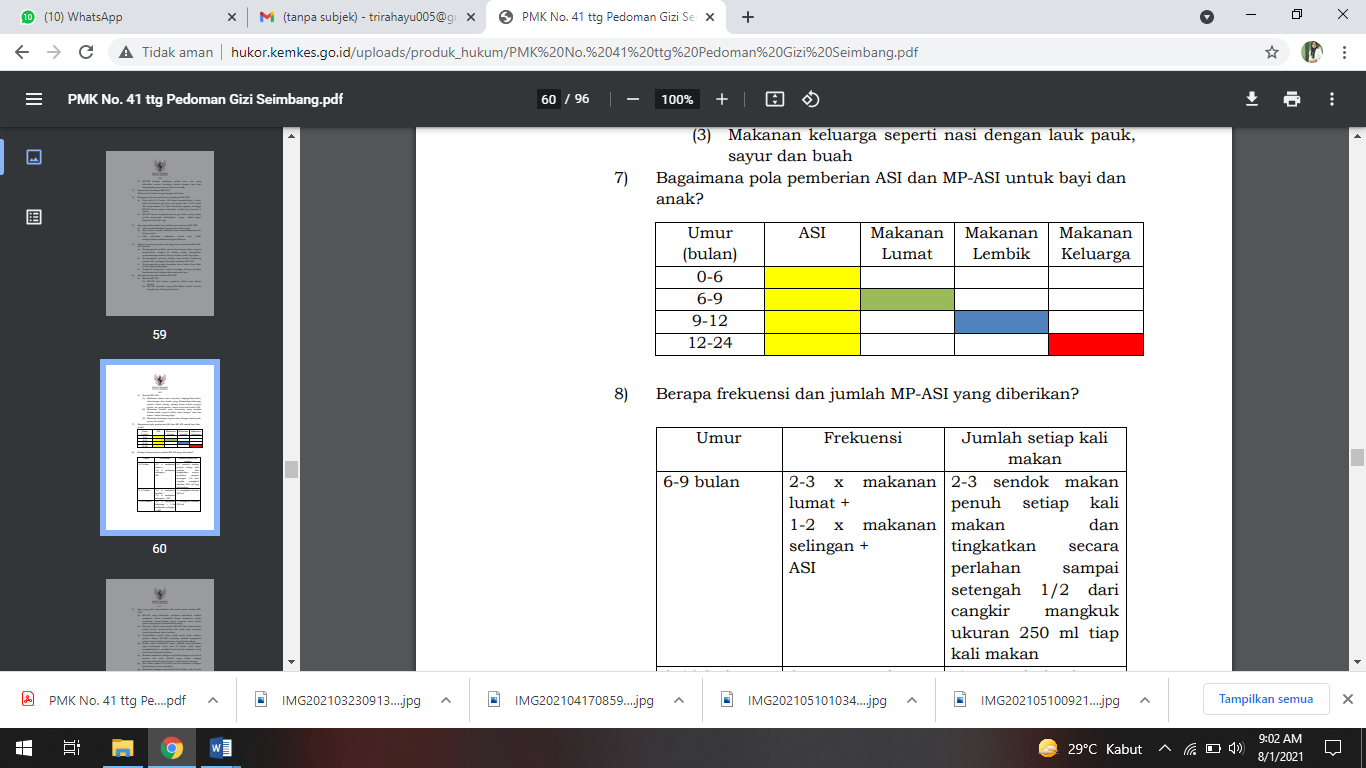 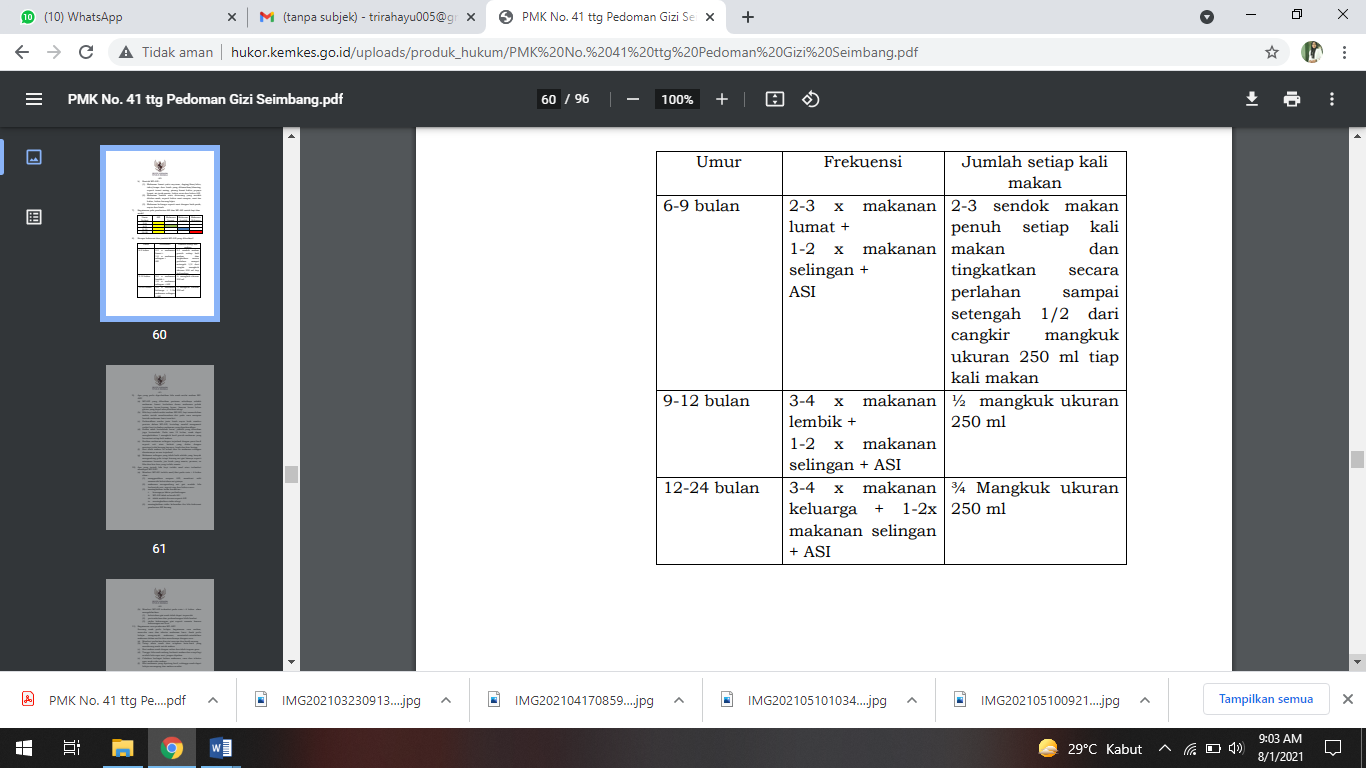 Pelaksanaan kegiatan di Puskesmas dilakukan minimal satu bulan sekali dengan evaluasi setiap tiga bulan sekali.JADWAL KEGIATAN DESAK MPASIInformasi lebih lanjut hubungi Telp (0251) 8485154 atau Email : pkmsukaresmi@gmail.com dan Whatssapp Grup Wonder Women Sukaresmidan Kader Sukaluyu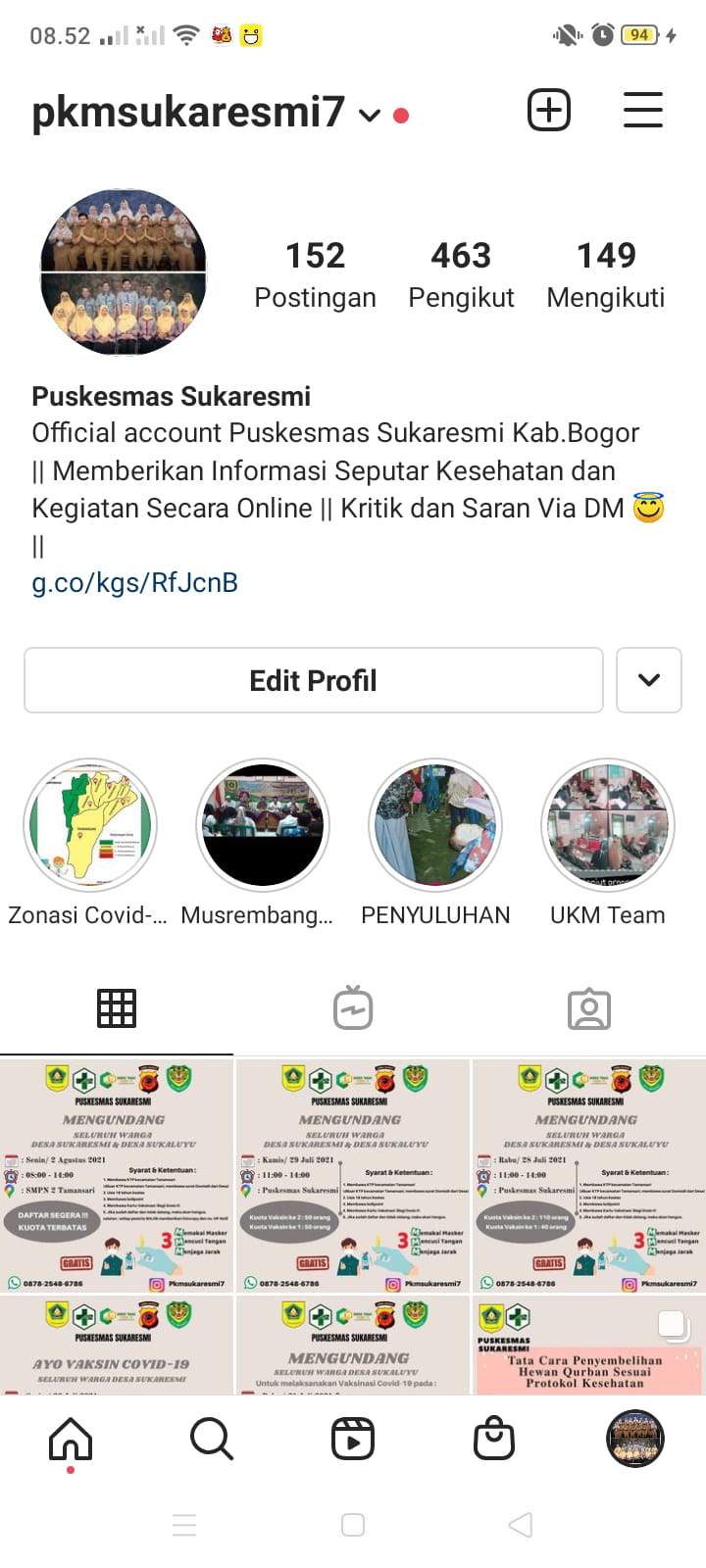 NoKegiatanBULANBULANBULANBULANBULANBULANBULANBULANBULANBULANBULANBULANNoKegiatan1234567891011121DESAK MPASI√√√√√√√√√